04/06/2013 - Vercelli Città - Sport VERCELLI - Pgs Decathlon, Lucia Prinetti nel lancio del martello fa il personale - Esordio della squadra cadetti nella corsa sprint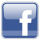 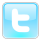 Lucia Prinetti nel lancio del martello fa il personale, esordio della squadra cadetti nella corsa sprint: primo, terzo e quarto classificati e tanti piazzamenti sul podio per la categoria esordienti e ragazzi/eTradizionale bilancio d’inizio stagione quando in pista scendono i nuovi atleti e cominciano ad assaggiare l’emozione del cronometraggio fatto dai Giudici di Gara.Attesissima la gara degli 80 metri piani di Asti Campionati Provinciali in cui scendeva in pista la squadra dei cadettivelocisti della Pgs Decathlon Vercelli: Marco Bussi, Nicola Di Bello e Antonio Forte conquistando rispettivamente la prima, terza e quarta posizione nelle classifiche.Il miglior tempo del vincitore della medaglia oro che va a Marco Bussi e taglia il traguardo con 10” netti , a seguire i suoi compagni di squadra e sale sul terzo gradino del podio Nicola Di Bello, l’emozione invece ha penalizzato Antonio Forte che conquista comunque un egregio quarto posto in classifica, l’allenatore Eusebio Ferraris aggiunge:“Nulla da dire sulla tecnica di corsa che tutta la squadra ha corso molto bene in possesso della tecnica acquisita, notevole la forza sprint di Marco Bussi”.Lucia Prinetti Anzalapaya riesce a raggiungere il suo obiettivo: il nuovo personale della stagione 2013 e lancia il suo attrezzo, il martello da kg. 3 a mt. 61,88 come sempre con grazia ed eleganza come sua abitudine che pare sempre abbia tra le mani un palloncino gonfiabile.Gaglianico Riunione Regionale, categoria ragazzi Christian Toffanin esegue un’ottima gara nei 60 mt ostacoli piazzandosi terzo, bel piazzamento e buona prestazione.Per gli atleti dell’allenatrice Federica Gandolfo esordienti A-B e C sulla pista di Gaglianico invece vediamo vincitore medaglia d’oro sia nei 300 mt. piani sia nel salto in lungo il piccolo esordiente C (anno 2006), nel salto in lungo raggiunge la misura di mt. 2,44 a seguire nel salto in lungo con il secondo posto sul podio Luca Vaccino mt. 2,29 e con grande entusiasmo l’allenatrice Federica Gandolfo vede sul podio al terzo gradino anche Edoardo Rusconi esordiente C 300 mt. piani, quarto classificato sempre nei 300 mt. piani Vittorio Buffa, a seguire Alberto Donadei, Luca Vaccino, Alessandro Agoglia e il piccolo Dario Zumaglino (anno 2007) entrato a far parte della squadra esordienti C da pochissimo tempo, prima ha sempre frequentato la MiniAtletica della Pgs Decathlon Vercelli.Esordienti B 300 mt piani: Mattia Signorini, Alessandro Degani, Giacomo Mandara e Stefano De Santis.Esordienti B 50 mt piani bella prestazione per Mattia Signorini che si classifica terzo con 9”2.Meritevole l’argento per Lavinia Olivero esordiente A, nei 300 mt. piani 1’01”5 che alla partenza alla corda si accoda ultima ma negli ultimi cento metri esce e con un’ampia falcata con scambiprecisi e rigorosi, incalza le avversarie superandole e si classifica seconda, estasiando il suo allenatore Eusebio Ferraris e la presidente della Pgs Decathlon Federica Gandolfo. Lavinia Olivero conquista anche il terzo posto nei 50 metri ostacoli con un tempo di 11”1. Si ripete l’incalzata ma fin dalla partenza per Emiliano Cappello, esordiente A, che all’arrivo si classifica terzo con un ottimo tempo di 56”, corre anche nei 50 mt ostacoli e taglia il traguardo con un 10” netti.